AVISO DE DISPENSA ELETRÔNICA Nº 03/2023SEI 19.00.6150.0000885/2023-72Torna-se público que o CONSELHO NACIONAL DO MINISTÉRIO PÚBLICO (UASG 590001), por meio da Divisão de Aquisições e Licitações, realizará Dispensa Eletrônica, com critério de julgamento menor preço, na hipótese do art. 75, inciso II, nos termos da Lei nº 14.133, de 1º de abril de 2021, e demais legislações aplicáveis.Data da sessão:  /  /2023Horário da Fase de Lances: 8:00 às 14:00 Link para cadastramento da proposta e para a sessão: https://www.gov.br/compras/pt-br/OBJETO DA CONTRATAÇÃO DIRETAAquisição de plaquetas de identificação patrimonial com frequência RFID para atender as necessidades do Conselho Nacional do Ministério Público (CNMP), conforme as especificações do Termo de Referência e as condições estabelecidas que fazem parte integrante deste Aviso, para todos os fins e efeitos:Termo de Referência – Anexo 1Planilha de Custos e Formação de Preços – Anexo IIDeclaração de Regularidade – Anexo III 	A contratação será por itens, conforme tabela abaixo:PARTICIPAÇÃO NA DISPENSA ELETRÔNICA.A participação se dará mediante Sistema de Dispensa Eletrônica integrante do Sistema de Compras do Governo Federal – Compras.gov, disponível no endereço eletrônico https://www.gov.br/compras/pt-br/.            Os fornecedores deverão atender aos procedimentos previstos no Manual do Sistema de Dispensa Eletrônica, disponível no Portal de Compras do Governo Federal, para acesso ao sistema e operacionalização.O fornecedor é o responsável por qualquer transação efetuada diretamente ou por seu representante no Sistema de Dispensa Eletrônica, não cabendo ao provedor do Sistema ou a este órgão a responsabilidade por eventuais danos decorrentes de uso indevido da senha, ainda que por terceiros não autorizados.Não poderão participar desta dispensa os fornecedores:Que não atendam às condições deste Aviso de Dispensa Eletrônica e seu(s) anexo(s);Estrangeiros que não tenham representação legal no Brasil com poderes expressos para receber citação e responder administrativa ou judicialmente;Que se enquadrem nas seguintes vedações:Autor do anteprojeto, do projeto básico ou do projeto executivo, pessoa física ou jurídica, quando a contratação versar sobre obra, serviços ou fornecimento de bens a ele relacionados;Empresa, isoladamente ou em consórcio, responsável pela elaboração do projeto básico ou do projeto executivo, ou empresa da qual o autor do projeto seja dirigente, gerente, controlador, acionista ou detentor de mais de 5% (cinco por cento) do capital com direito a voto, responsável técnico ou subcontratado, quando a contratação versar sobre obra, serviços ou fornecimento de bens a ela necessários;Pessoa física ou jurídica que se encontre, ao tempo da contratação, impossibilitada de contratar em decorrência de sanção que lhe foi imposta;empresas que tenham em seu quadro societário cônjuge(s), companheiro(s) ou parente(s) em linha reta, colateral ou por afinidade, até o terceiro grau, inclusive, dos membros ocupantes de cargos de direção ou no exercício de funções administrativas, assim como de servidores ocupantes de cargos de direção, chefia e assessoramento vinculados direta ou indiretamente às unidades situadas na linha hierárquica da área encarregada da licitação, conforme disposto na Resolução CNMP nº 37/2009, com as alterações promovidas pela Resolução CNMP nº 172/2017;Empresas controladoras, controladas ou coligadas, nos termos da Lei nº 6.404, de 15 de dezembro de 1976, concorrendo entre si;Pessoa física ou jurídica que, nos 5 (cinco) anos anteriores à divulgação do aviso, tenha sido condenada judicialmente, com trânsito em julgado, por exploração de trabalho infantil, por submissão de trabalhadores a condições análogas às de escravo ou por contratação de adolescentes nos casos vedados pela legislação trabalhista;Equiparam-se aos autores do projeto as empresas integrantes do mesmo grupo econômico;Aplica-se o disposto na alínea “c” também ao fornecedor que atue em substituição a outra pessoa, física ou jurídica, com o intuito de burlar a efetividade da sanção a ela aplicada, inclusive a sua controladora, controlada ou coligada, desde que devidamente comprovado o ilícito ou a utilização fraudulenta da personalidade jurídica do fornecedor;Organizações da Sociedade Civil de Interesse Público – OSCIP, atuando nessa condição (Acórdão TCU nº 746/2014 – Plenário); eSociedades cooperativas.INGRESSO NA DISPENSA ELETRÔNICA E CADASTRAMENTO DA PROPOSTA INICIALO ingresso do fornecedor na disputa da dispensa eletrônica se dará com o cadastramento de sua proposta inicial, na forma deste item.O fornecedor interessado, após a divulgação do Aviso de Dispensa Eletrônica, encaminhará, exclusivamente por meio do Sistema de Dispensa Eletrônica, a proposta com a descrição do objeto ofertado, a marca/modelo do produto, quando for o caso, e o preço, até a data e o horário estabelecidos para abertura do procedimento.A proposta também deverá conter declaração de que compreende a integralidade dos custos para atendimento dos direitos trabalhistas assegurados na Constituição Federal, nas leis trabalhistas, nas normas infralegais, nas convenções coletivas de trabalho e nos termos de ajustamento de conduta vigentes na data de entrega das propostas.O local e o prazo de execução do objeto serão conforme estabelecidos no Termo de Referência, anexo I deste Aviso de Dispensa Eletrônica.Todas as especificações do objeto contidas na proposta, em especial o preço, vinculam a Contratada.Nos valores propostos estarão inclusos todos os custos operacionais, encargos previdenciários, trabalhistas, tributários, comerciais e quaisquer outros que incidam direta ou indiretamente na prestação dos serviços.Os preços ofertados, tanto na proposta inicial, quanto na etapa de lances, serão de exclusiva responsabilidade do fornecedor, não lhe assistindo o direito de pleitear qualquer alteração, sob alegação de erro, omissão ou qualquer outro pretexto.Se o regime tributário da empresa implicar o recolhimento de tributos em percentuais variáveis, a cotação adequada será a que corresponde à média dos efetivos recolhimentos da empresa nos últimos doze meses. Independentemente do percentual de tributo inserido na planilha, no pagamento serão retidos na fonte os percentuais estabelecidos na legislação vigente.A apresentação das propostas implica obrigatoriedade do cumprimento das disposições nelas contidas, em conformidade com o que dispõe o Termo de Referência, assumindo o proponente o compromisso de executar os serviços nos seus termos, bem como de fornecer os materiais, equipamentos, ferramentas e utensílios necessários, em quantidades e qualidades adequadas à perfeita execução contratual, promovendo, quando requerido, sua substituição.Uma vez enviada a proposta no sistema, os fornecedores NÃO poderão retirá-la, substituí-la ou modificá-la, caso o sistema não permita;No cadastramento da proposta inicial, o fornecedor deverá, também, assinalar “sim” ou “não” em campo próprio do sistema eletrônico, às seguintes declarações:que inexistem fatos impeditivos para sua habilitação no certame, ciente da obrigatoriedade de declarar ocorrências posteriores;que cumpre os requisitos estabelecidos no artigo 3° da Lei Complementar nº 123, de 2006, estando apto a usufruir do tratamento favorecido estabelecido em seus arts. 42 a 49.que está ciente e concorda com as condições contidas no Aviso de Dispensa Eletrônica e seus anexos;que assume a responsabilidade pelas transações que forem efetuadas no sistema, assumindo como firmes e verdadeiras;que cumpre as exigências de reserva de cargos para pessoa com deficiência e para reabilitado da Previdência Social, de que trata o art. 93 da Lei nº 8.213/1991.que não emprega menor de 18 anos em trabalho noturno, perigoso ou insalubre e não emprega menor de 16 anos, salvo menor, a partir de 14 anos, na condição de aprendiz, nos termos do artigo 7°, XXXIII, da Constituição;Fica facultado ao fornecedor, ao cadastrar sua proposta inicial, a parametrização de valor final mínimo, com o registro do seu lance final aceitável.Feita essa opção, os lances serão enviados automaticamente pelo sistema, respeitados os limites cadastrados pelo fornecedor e o intervalo mínimo entre lances previsto neste aviso.3.10.1.1. Sem prejuízo do disposto acima, os lances poderão ser enviados manualmente, na forma da seção respectiva deste Aviso de Dispensa Eletrônica;O valor final mínimo poderá ser alterado pelo fornecedor durante a fase de disputa, desde que não assuma valor superior a lance já registrado por ele no sistema.O valor mínimo parametrizado possui caráter sigiloso aos demais participantes do certame e para o órgão contratante. Apenas os lances efetivamente enviados poderão ser conhecidos dos fornecedores na forma da seção seguinte deste Aviso.FASE DE LANCESA partir das 8:00 h da data estabelecida neste Aviso de Dispensa Eletrônica, a sessão pública será automaticamente aberta pelo sistema para o envio de lances públicos e sucessivos, exclusivamente por meio do sistema eletrônico, sendo encerrado no horário de finalização de lances também já previsto neste aviso.Iniciada a etapa competitiva, os fornecedores deverão encaminhar lances exclusivamente por meio de sistema eletrônico, sendo imediatamente informados do seu recebimento e do valor consignado no registro.O lance deverá ser ofertado pelo menor preço por item.O fornecedor somente poderá oferecer valor inferior em relação ao último lance por ele ofertado e registrado pelo sistema.O fornecedor poderá oferecer lances sucessivos iguais ou superiores ao lance que esteja vencendo o certame, desde que inferiores ao menor por ele ofertado e registrado pelo sistema, sendo tais lances definidos como “lances intermediários” para os fins deste Aviso de Dispensa Eletrônica.4.3.1.1. O intervalo mínimo de diferença de valores ou percentuais entre os lances, que incidirá tanto em relação aos lances intermediários quanto em relação ao que cobrir a melhor oferta é de 1% (um) porcento.Havendo lances iguais ao menor já ofertado, prevalecerá aquele que for recebido e registrado primeiro no sistema.Caso o fornecedor não apresente lances, concorrerá com o valor de sua proposta.Durante o procedimento, os fornecedores serão informados, em tempo real, do valor do menor lance registrado, vedada a identificação do fornecedor.Imediatamente após o término do prazo estabelecido para a fase de lances, haverá o seu encerramento, com o ordenamento e divulgação dos lances, pelo sistema, em ordem crescente de classificação.O encerramento da fase de lances ocorrerá de forma automática pontualmente no horário indicado, sem qualquer possibilidade de prorrogação e não havendo tempo aleatório ou mecanismo similar.JULGAMENTO DAS PROPOSTAS DE PREÇOO critério de julgamento adotado será o menor preço por item, observadas as exigências contidas neste Aviso de Dispensa Eletrônica e seus Anexos quanto às especificações do objeto.Encerrada a fase de lances, será verificada a conformidade da proposta classificada em primeiro lugar quanto à adequação do objeto e à compatibilidade do preço em relação ao estipulado para a contratação.No caso de o preço da proposta vencedora estar acima do estimado pela Administração, poderá haver a negociação de condições mais vantajosas.Neste caso, será encaminhada contraproposta ao fornecedor que tenha apresentado o melhor preço, para que seja obtida melhor proposta com preço compatível ao estimado pela Administração.A negociação poderá ser feita com os demais fornecedores classificados, respeitada a ordem de classificação, quando o primeiro colocado, mesmo após a negociação, for desclassificado em razão de sua proposta permanecer acima do preço máximo definido para a contratação.Em qualquer caso, concluída a negociação, o resultado será registrado na ata do procedimento da dispensa eletrônica.Estando o preço compatível, será solicitado o envio da proposta/planilha de custos e formação de preços adequada ao último lance e, se necessário, de documentos complementares, no prazo máximo de 2 (duas) horas, a contar da convocação.5.4.1 	 Antes de findo, o prazo acima poderá ser prorrogado, a critério da Administração, mediante solicitação escrita e justificada do fornecedor.O prazo de validade da proposta não será inferior a 60 (sessenta) dias, a contar da data de sua apresentação, sendo considerada a data de realização da sessão.Será desclassificada a proposta que:contiver vícios insanáveis;não obedecer às especificações técnicas pormenorizadas neste aviso ou em seus anexos;apresentar preços inexequíveis ou permanecerem acima do preço máximo definido para a contratação;não tiverem sua exequibilidade demonstrada, quando exigido pela Administração;apresentar desconformidade com quaisquer outras exigências deste aviso ou seus anexos, desde que insanável.Quando o fornecedor não conseguir comprovar que possui ou possuirá recursos suficientes para executar a contento o objeto, será considerada inexequível a proposta de preços ou menor lance que:for insuficiente para a cobertura dos custos da contratação, apresente preços global ou unitários simbólicos, irrisórios ou de valor zero, incompatíveis com os preços dos insumos e salários de mercado, acrescidos dos respectivos encargos, ainda que o ato convocatório da dispensa não tenha estabelecido limites mínimos, exceto quando se referirem a materiais e instalações de propriedade do próprio fornecedor, para os quais ele renuncie a parcela ou à totalidade da remuneração.apresentar um ou mais valores da planilha de custos que sejam inferiores àqueles fixados em instrumentos de caráter normativo obrigatório, tais como leis, medidas provisórias e convenções coletivas de trabalho vigentes. Considerando tratar-se de contratação de obras ou serviços de engenharia, além das disposições acima, a análise de exequibilidade e sobrepreço considerará o seguinte:5.8.1	para efeito de avaliação da exequibilidade e de sobrepreço, serão considerados o preço global, os quantitativos e os preços unitários tidos como relevantes, observado o critério de aceitabilidade de preços unitário e global a ser fixado neste Aviso de Dispensa Eletrônica, conforme as especificidades do mercado correspondente;5.8.2 	serão consideradas inexequíveis as propostas cujos valores forem inferiores a 75% (setenta e cinco por cento) do valor orçado pela Administração.5.8.3	será exigida garantia adicional do licitante vencedor cuja proposta for inferior a 85% (oitenta e cinco por cento) do valor orçado pela Administração, equivalente à diferença entre este último e o valor da proposta, sem prejuízo das demais garantias exigíveis de acordo a Lei.Se houver indícios de inexequibilidade da proposta de preço, ou em caso da necessidade de esclarecimentos complementares, poderão ser efetuadas diligências, para que a empresa comprove a exequibilidade da proposta.Erros no preenchimento da planilha não constituem motivo para a desclassificação da proposta. A planilha poderá́ ser ajustada pelo fornecedor, no prazo indicado pelo sistema, desde que não haja majoração do preço.O ajuste de que trata este dispositivo se limita a sanar erros ou falhas que não alterem a substância das propostas;Considera-se erro no preenchimento da planilha passível de correção a indicação de recolhimento de impostos e contribuições na forma do Simples Nacional, quando não cabível esse regime.Para fins de análise da proposta quanto ao cumprimento das especificações do objeto, poderá ser colhida a manifestação escrita do setor requisitante do serviço ou da área especializada no objeto.Se a proposta ou lance vencedor for desclassificado, será examinada a proposta ou lance subsequente, e, assim sucessivamente, na ordem de classificação.Havendo necessidade, a sessão será suspensa, informando-se no “chat” a nova data e horário para a sua continuidade.Encerrada a análise quanto à aceitação da proposta, se iniciará a fase de habilitação, observado o disposto neste Aviso de Dispensa Eletrônica.HABILITAÇÃOOs documentos a serem exigidos para fins de habilitação do fornecedor mais bem classificado, serão os seguintes:Como condição prévia ao exame da documentação de habilitação do fornecedor detentor da proposta classificada em primeiro lugar, será verificado o eventual descumprimento das condições de participação, especialmente quanto à existência de sanção que impeça a participação no certame ou a futura contratação, mediante a consulta aos seguintes cadastros: a) Cadastro Nacional de Empresas Inidôneas e Suspensas – CEIS, no sítio Detalhamento das Sanções Vigentes - Cadastro de Empresas Inidôneas e Suspensas - CEIS - Portal da transparência (portaltransparencia.gov.br) , nos termos da Portaria 516 de 15/03/2010/CGU;b) Cadastro Nacional de Condenações Cíveis por Atos de Improbidade Administrativa, mantido pelo Conselho Nacional de Justiça – CNJ, no sítio http://www.cnj.jus.br/improbidade_adm/consultar_requerido.php; ec) Relação de licitantes inidôneas do Tribunal de Contas da União – TCU, no sítio http://portal2.tcu.gov.br/portal/page/portal/TCU/comunidades/responsabilizacao/inidoneos;d) Cadastro Nacional de Empresas Punidas (CNEP), mantido pelo CGU, que apresenta a relação de empresas que sofreram qualquer das punições previstas na Lei nº 12.846/2013 (Lei Anticorrupção), no sítio Detalhamento da Penalidade – Cadastro Nacional de Empresas Punidas (CNEP) - Portal da transparência (portaltransparencia.gov.br) .A consulta aos cadastros será realizada em nome da empresa fornecedora e também de seu sócio majoritário, por força do artigo 12 da Lei n° 8.429, de 1992, que prevê, dentre as sanções impostas ao responsável pela prática de ato de improbidade administrativa, a proibição de contratar com o Poder Público, inclusive por intermédio de pessoa jurídica da qual seja sócio majoritário.Caso conste na Consulta de Situação do Fornecedor a existência de Ocorrências Impeditivas Indiretas, o gestor diligenciará para verificar se houve fraude por parte das empresas apontadas no Relatório de Ocorrências Impeditivas Indiretas.A tentativa de burla será verificada por meio dos vínculos societários, linhas de fornecimento similares, dentre outros.O fornecedor será convocado para manifestação previamente à sua desclassificação.Constatada a existência de sanção, o fornecedor será reputado inabilitado, por falta de condição de participação.Caso atendidas as condições de participação, a habilitação dos fornecedores será verificada por meio do SICAF, nos documentos por ele abrangidos.É dever do fornecedor atualizar previamente as comprovações constantes do SICAF para que estejam vigentes na data da abertura da sessão pública, ou encaminhar, quando solicitado, a respectiva documentação atualizada.O descumprimento do subitem acima implicará a inabilitação do fornecedor, exceto se a consulta aos sítios eletrônicos oficiais emissores de certidões lograr êxito em encontrar a(s) certidão(ões) válida(s).Havendo a necessidade de envio de documentos de habilitação complementares, para à confirmação daqueles exigidos neste Aviso de Dispensa Eletrônica e já apresentados, o fornecedor será convocado a encaminhá-los, no prazo de máximo de 2 (duas horas), a contar da convocação no sistema, em formato digital, após solicitação da Administração, sob pena de inabilitação.6.4.1 	Antes de findo, o prazo acima poderá ser prorrogado, a critério da Administração, mediante solicitação escrita e justificada do fornecedor.Somente haverá a necessidade de comprovação do preenchimento de requisitos mediante apresentação dos documentos originais não-digitais quando houver dúvida em relação à integridade do documento digital.Ressalvado o disposto no item 6.3, os fornecedores deverão encaminhar, nos termos deste aviso, a documentação relacionada nos itens a seguir, para fins de habilitação:Habilitação Jurídica:6.7.1	No caso de empresário individual, inscrição no Registro Público de Empresas Mercantis, a cargo da Junta Comercial da respectiva sede.6.7.2	Em se tratando de Microempreendedor Individual – MEI: Certificado da Condição de Microempreendedor Individual - CCMEI, cuja aceitação ficará condicionada à verificação da autenticidade no sítio www.portaldoempreendedor.gov.br.6.7.3	No caso de sociedade empresária ou empresa individual de responsabilidade limitada - EIRELI: ato constitutivo, estatuto ou contrato social em vigor, devidamente registrado na Junta Comercial da respectiva sede, acompanhado de documento comprobatório de seus administradores.6.7.4	Inscrição no Registro Público de Empresas Mercantis onde opera, com averbação no Registro onde tem sede a matriz, no caso de ser o participante sucursal, filial ou agência.6.7.5	No caso de sociedade simples: inscrição do ato constitutivo no Registro Civil das Pessoas Jurídicas do local de sua sede, acompanhada de prova da indicação dos seus administradores.6.7.6	Decreto de autorização, em se tratando de sociedade empresária estrangeira em funcionamento no País.6.7.7	Os documentos acima deverão estar acompanhados de todas as alterações ou da consolidação respectiva.Regularidade Fiscal e Trabalhista:6.8.1 	Prova de inscrição no Cadastro Nacional de Pessoas Jurídicas ou no cadastro de Pessoas Físicas, conforme o caso.6.8.2	Prova de regularidade para com o Fundo de Garantia do Tempo de Serviço – FGTS (Certificado de Regularidade de FGTS – CRF).6.8.3	Prova de regularidade fiscal perante a Fazenda Nacional, mediante apresentação de certidão expedida conjuntamente pela Secretaria da Receita Federal do Brasil (RFB) e pela Procuradoria-Geral da Fazenda Nacional (PGFN), referente a todos os créditos tributários federais e à Dívida Ativa da União (DAU) por elas administrados, inclusive aqueles relativos à Seguridade Social, nos termos da Portaria Conjunta nº 1.751, de 02/10/2014, do Secretário da Receita Federal do Brasil e da Procuradora-Geral da Fazenda Nacional.6.8.4	Prova de regularidade com a Fazenda Estadual e/ou Municipal do domicílio ou  sede do licitante, relativa à atividade em cujo exercício contrata ou concorre.6.8.5 	Caso o fornecedor seja considerado isento dos tributos estaduais ou municipais relacionados ao objeto contatual, deverá comprovar tal condição mediante a apresentação de declaração da Fazenda respectiva do seu domicílio ou sede, ou outra equivalente, na forma da lei.	6.8.6	Certidão de regularidade trabalhista (CNDT).Qualificação econômico-Financeira:6.9.1	 Certidão negativa de falência expedida pelo distribuidor da sede do fornecedor.6.9.2	 Balanço Patrimonial, Demonstração de resultado de Exercício – DRE e demais demonstrações contábeis dos 2 (dois) últimos exercícios sociais.6.9.3 	As empresas criadas no exercício financeiro da dispensa deverão atender a todas as exigências da habilitação e poderão substituir os demonstrativos contábeis pelo balanço de abertura.6.9.4 	Os documentos referidos acima limitar-se-ão ao último exercício no caso de a pessoa jurídica ter sido constituída há menos de 2 (dois) anos.6.9.5 	Comprovação de patrimônio líquido não inferior a 10% (dez por cento) do valor ofertado pela licitante, a qual será exigida somente no caso de a licitante apresentar resultado igual ou inferior a 1 (um) em qualquer dos índices Liquidez Geral, Liquidez Corrente e Solvência Geral.O fornecedor enquadrado como microempreendedor individual que pretenda auferir os benefícios do tratamento diferenciado previstos na Lei Complementar nº 123/2006, estará dispensado (a) da prova de inscrição nos cadastros de contribuintes estadual e municipal e (b) da apresentação do balanço patrimonial e das condições contábeis do último exercício.Havendo necessidade de analisar minuciosamente os documentos exigidos, a sessão será suspensa, sendo informada a nova data e horário para a sua continuidade.Será inabilitado o fornecedor que não comprovar sua habilitação, seja por não apresentar quaisquer dos documentos exigidos, ou apresentá-los em desacordo com o estabelecido neste Aviso de Dispensa Eletrônica.Na hipótese de o fornecedor não atender às exigências para a habilitação, o órgão examinará a proposta subsequente e assim sucessivamente, na ordem de classificação, até a apuração de uma proposta que atenda às especificações do objeto e as condições de habilitação.Constatado o atendimento às exigências de habilitação, o fornecedor será habilitado.CONTRATAÇÃOApós a homologação e adjudicação, caso se conclua pela contratação, será firmado Termo de Contrato ou emitido instrumento equivalente.O Aceite da Nota de Empenho ou do instrumento equivalente, emitida à empresa adjudicada, implica no reconhecimento de que:Referida Nota está substituindo o Contrato, aplicando-se à relação de negócios ali estabelecida as disposições da Lei nº 14.133, de 2021;A contratada se vincula à sua proposta e às previsões contidas no Aviso de Dispensa Eletrônica e seus anexos;A contratada reconhece que as hipóteses de rescisão são aquelas previstas nos artigos 137 e 138 da Lei nº 14.133/21 e reconhece os direitos da Administração previstos nos artigos 137 a 139 da mesma Lei.SANÇÕESComete infração administrativa o fornecedor que incorrer nas previsões do art. 155 da Lei nº 14.133, de 2021, quais sejam:dar causa à inexecução parcial do contrato;dar causa à inexecução parcial do contrato que cause grave dano à Administração, ao funcionamento dos serviços públicos ou ao interesse coletivo;dar causa à inexecução total do contrato;deixar de entregar a documentação exigida para o certame;não manter a proposta, salvo em decorrência de fato superveniente devidamente justificado;não celebrar o contrato ou não entregar a documentação exigida para a contratação, quando convocado dentro do prazo de validade de sua proposta;ensejar o retardamento da execução ou da entrega do objeto sem motivo justificado;apresentar declaração ou documentação falsa exigida para o certame ou prestar declaração falsa durante a dispensa eletrônica ou a execução do contrato;fraudar a dispensa eletrônica ou praticar ato fraudulento na execução do contrato;comportar-se de modo inidôneo ou cometer fraude de qualquer natureza;Considera-se comportamento inidôneo, entre outros, a declaração falsa quanto às condições de participação, quanto ao enquadramento como ME/EPP ou o conluio entre os fornecedores, em qualquer momento da dispensa, mesmo após o encerramento da fase de lances.Considera-se como comportamento inidôneo da mesma forma as condutas dos arts. 337-F, 337-I, 337-L e 337-O do Código Penal.praticar atos ilícitos com vistas a frustrar os objetivos deste certame.praticar ato lesivo previsto no art. 5º da Lei nº 12.846, de 1º de agosto de 2013.O fornecedor que cometer qualquer das infrações discriminadas nos subitens anteriores ficará sujeito, sem prejuízo da responsabilidade civil e criminal, às seguintes sanções:Advertência pela falta do subitem 8.1.1 deste Aviso de Dispensa Eletrônica, quando não se justificar a imposição de penalidade mais grave;Multa de 10% (dez por cento) sobre o valor estimado do(s) item(s) prejudicado(s) pela conduta do fornecedor, por qualquer das infrações dos subitens 8.1.1 a 8.1.12;Impedimento de licitar e contratar no âmbito da União, pelo prazo máximo de 3 (três) anos, nos casos dos subitens 8.1.2 a 8.1.7 deste Aviso de Dispensa Eletrônica, quando não se justificar a imposição de penalidade mais grave;Declaração de inidoneidade para licitar ou contratar, que impedirá o responsável de licitar ou contratar no âmbito da Administração Pública direta e indireta de todos os entes federativos, pelo prazo mínimo de 3 (três) anos e máximo de 6 (seis) anos, nos casos dos subitens 8.1.8 a 8.1.12, bem como nos demais casos que justifiquem a imposição da penalidade mais grave;Na aplicação das sanções serão considerados:a natureza e a gravidade da infração cometida;as peculiaridades do caso concreto;as circunstâncias agravantes ou atenuantes;os danos que dela provierem para a Administração Pública;a implantação ou o aperfeiçoamento de programa de integridade, conforme normas e orientações dos órgãos de controle.Se a multa aplicada e as indenizações cabíveis forem superiores ao valor de pagamento eventualmente devido pela Administração ao contratado, além da perda desse valor, a diferença será descontada da garantia prestada ou será cobrada judicialmente.A penalidade de multa pode ser aplicada cumulativamente com as demais sanções.Se, durante o processo de aplicação de penalidade, houver indícios de prática de infração administrativa tipificada pela Lei nº 12.846, de 1º de agosto de 2013, como ato lesivo à administração pública nacional ou estrangeira, cópias do processo administrativo necessárias à apuração da responsabilidade da empresa deverão ser remetidas à autoridade competente, com despacho fundamentado, para ciência e decisão sobre a eventual instauração de investigação preliminar ou Processo Administrativo de Responsabilização – PAR.A apuração e o julgamento das demais infrações administrativas não consideradas como ato lesivo à Administração Pública nacional ou estrangeira nos termos da Lei nº 12.846, de 1º de agosto de 2013, seguirão seu rito normal na unidade administrativa.O processamento do PAR não interfere no seguimento regular dos processos administrativos específicos para apuração da ocorrência de danos e prejuízos à Administração Pública Federal resultantes de ato lesivo cometido por pessoa jurídica, com ou sem a participação de agente público.A aplicação de qualquer das penalidades previstas realizar-se-á em processo administrativo que assegurará o contraditório e a ampla defesa ao fornecedor/adjudicatário, observando-se o procedimento previsto na Lei nº 14.133, de 2021, e subsidiariamente na Lei nº 9.784, de 1999.As sanções serão aplicadas pelas autoridades competentes, por meio de processo administrativo.As notificações poderão realizadas por meio eletrônico, com fulcro no art. 5º e parágrafos, da Lei nº 11.419/2006.As sanções por atos praticados no decorrer da contratação estão previstas no Termo de Referência – Anexo I deste Aviso.DAS DISPOSIÇÕES GERAISO procedimento será divulgado no Compras.gov e no Portal Nacional de Contratações Públicas – PNCP, e encaminhado automaticamente aos fornecedores registrados no Sistema de Registro Cadastral Unificado – SICAF, por mensagem eletrônica, na correspondente linha de fornecimento que pretende atender.No caso de todos os fornecedores restarem desclassificados ou inabilitados (procedimento fracassado), a Administração poderá:republicar o presente aviso com uma nova data;valer-se, para a contratação, de proposta obtida na pesquisa de preços que serviu de base ao procedimento, se houver, privilegiando-se os menores preços, sempre que possível, e desde que atendidas às condições de habilitação exigidas.9.2.2.1. No caso do subitem anterior, a contratação será operacionalizada fora deste procedimento.Fixar prazo para que possa haver adequação das propostas ou da documentação de habilitação, conforme o caso.As providências dos subitens 9.2.1 e 9.2.2 acima poderão ser utilizadas se não houver o comparecimento de quaisquer fornecedores interessados (procedimento deserto).Havendo a necessidade de realização de ato de qualquer natureza pelos fornecedores, cujo prazo não conste deste Aviso de Dispensa Eletrônica, deverá ser atendido o prazo indicado pelo agente competente da Administração na respectiva notificação.Caberá ao fornecedor acompanhar as operações, ficando responsável pelo ônus decorrente da perda do negócio diante da inobservância de quaisquer mensagens emitidas pela Administração ou de sua desconexão.Não havendo expediente ou ocorrendo qualquer fato superveniente que impeça a realização do certame na data marcada, a sessão será automaticamente transferida para o primeiro dia útil subsequente, no mesmo horário anteriormente estabelecido, desde que não haja comunicação em contrário.Os horários estabelecidos na divulgação deste procedimento e durante o envio de lances observarão o horário de Brasília-DF, inclusive para contagem de tempo e registro no Sistema e na documentação relativa ao procedimento.No julgamento das propostas e da habilitação, a Administração poderá sanar erros ou falhas que não alterem a substância das propostas, dos documentos e sua validade jurídica, mediante despacho fundamentado, registrado em ata e acessível a todos, atribuindo-lhes validade e eficácia para fins de habilitação e classificação.As normas disciplinadoras deste Aviso de Dispensa Eletrônica serão sempre interpretadas em favor da ampliação da disputa entre os interessados, desde que não comprometam o interesse da Administração, o princípio da isonomia, a finalidade e a segurança da contratação.Os fornecedores assumem todos os custos de preparação e apresentação de suas propostas e a Administração não será, em nenhum caso, responsável por esses custos, independentemente da condução ou do resultado do processo de contratação.Caberá ao fornecedor, independentemente de declaração expressa, cientificar-se e submeter-se, no que couber, ao disposto no CÓDIGO DE ÉTICA DO CNMP, estabelecido pela Portaria CNMP-PRESI Nº 44, de 9 de abril de 2018.Em caso de divergência entre disposições deste Aviso de Dispensa Eletrônica e de seus anexos ou demais peças que compõem o processo, prevalecerá as deste Aviso.Da sessão pública será divulgada Ata no sistema eletrônico.Brasília, na data de assinatura do documento eletrônico.Marciel Rubens da SilvaDivisão de Aquisições e LicitaçõesAVISO DE DISPENSA ELETRÔNICA Nº 03/2023_SEI 19.00.6150.0000885/2023-72ANEXO ITERMO DE REFERÊNCIA OBJETOAquisição de plaquetas de identificação patrimonial, de acordo com os critérios estabelecidos neste Termo de Referência e seus Anexos.JustificativaDa Fundamentação da ContrataçãoA Fundamentação da Contratação e de seus quantitativos está pormenorizada em Tópico específico do Estudo Técnico Preliminar - ETP, em documento SEI 0776409;A aquisição do objeto visa ao ressuprimento de plaquetas de identificação patrimonial, permitindo a continuidade do controle da movimentação de bens móveis e o atendimento regular e ininterrupto das demandas dos serviços no Conselho Nacional do Ministério Público.Para determinar a quantidade de itens a serem adquiridos, utilizou-se, preliminarmente como referência, a projeção de consumo para 5 anos, conforme documento SEI 0760659. Posteriormente, o quantitativo foi adaptado devido à insuficiência de recurso para atendimento da demanda completa, conforme documento SEI 0776260.  Da Conexão Entre a Contratação e o Planejamento ExistenteA presente contratação está prevista na ação PG_23_COGBS_001 - Aquisição de plaquetas de identificação patrimonial e de coletor óptico / RFID.Da Dispensa de Licitação A licitação é dispensável por enquadrar-se na hipótese prevista no inciso II do artigo 75 da Lei 14.133/2021.Nos termos na Portaria CNMP-SG Nº 332 de 10/10/2022, o objeto desta contratação configura-se como bem de consumo de qualidade comum, razão pela qual optou-se pela realização de licitação na modalidade pregão eletrônico.DESCRIÇÃODO OBJETOAquisição de plaquetas de identificação patrimonial nos quantitativos e descrições estabelecidos abaixo:1.500 unidades de plaquetas de identificação patrimonial - RFID, para superfícies metálicas, medindo 38mm x 10mm x 5mm, conforme modelo seguinte: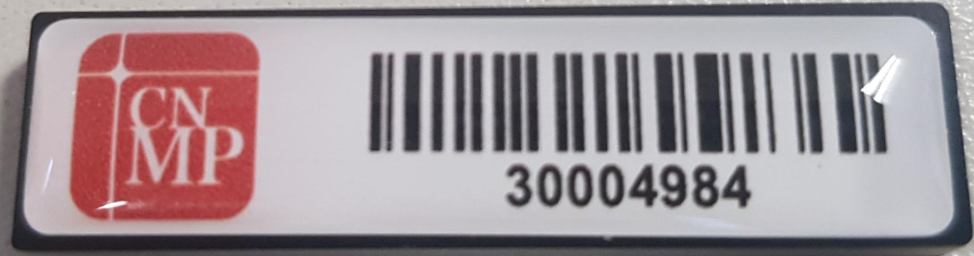 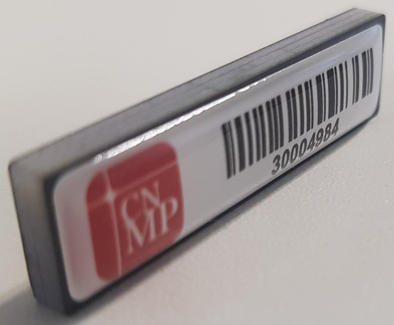 870 unidades de plaquetas de identificação patrimonial - RFID, para superfícies metálicas, slim, medindo 51mm x 11mm x 2mm, conforme modelo seguinte: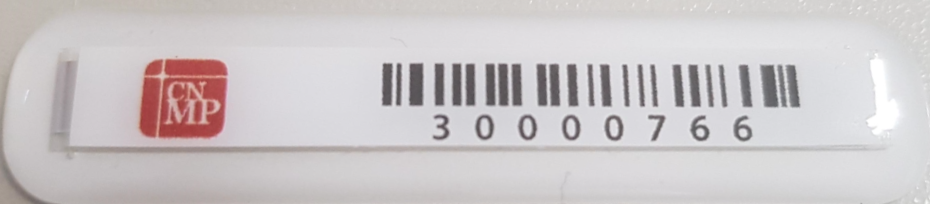 Todas as plaquetas devem atender minimamente os seguintes requisitos:Funcionar com frequências RFID UHF entre 902 e 928 Mhz;Protocolo de comunicação EPC global Class 1, Gen 2 (ISO 1 8.000-6C);Distância de captura de até 1 (um) metro;Chips de memória de 128 bits ou superior, com possibilidade de regravação (TAGs regraváveis);Operar em temperaturas entre OºC e +50ºC;Validade de gravação dos dados por 50 anos (tempo estimado para a manutenção dos dados gravados internamente no CHIP);Apresentar impressão policromática na parte frontal da identificação visual (logolipo) do CNMP e códigos de barras (padrão Code 128), com a respectiva numeração seqüencial a ser oportunamente informada. Possuir aplicação de resina transparente sobre a personalização gráfica com finalidade de garantir vida útil compatível com o tempo de utilização dos bens patrimoniais;Apresentar gravado na memória EPC, nos primeiros 96 bits, o número correspondente ao código de barras impresso na parte frontal da plaqueta;Ser dotada, na sua parte inferior, de cola ou adesivo especial (etiqueta autoadesiva), que permita sua fixação direta e eficiente em superfícies de plástico, laminados, vidro e tintadas; Ser constituídas predominantemente de metal;Possuir adesivo resistente a ação do tempo, temperaturas e atritos, suficientes e que garantam a fixação e a manutenção da etiqueta.O objeto deve ter garantia mínima de 12 meses. As plaquetas deverão ser fabricadas conforme o manual de identidade visual do Conselho Nacional do Ministério Público, conforme SEI 0776116.CRITÉRIOS DE SUSTENTABILIDADEAlém dos critérios de sustentabilidade eventualmente inseridos na descrição do objeto, devem ser atendidos os seguintes requisitos, que se baseiam no Guia Nacional de Contratações Sustentáveis, entre outros: Os produtos fornecidos e suas embalagens deverão ser preferencialmente fabricados com materiais reciclados.ADEQUAÇÃO ORÇAMENTÁRIAOs recursos dessa contratação estão consignados no orçamento da União para 2023, no Plano Interno 23COGBS01, PTRES 174664 e Natureza de Despesa 3.3.90.30.44.Local, PRAZO DE ENTREGA E CRITÉRIOS DE ACEITAÇÃO DO OBJETOO prazo de entrega dos materiais é de 30 (trinta) dias corridos, contados do recebimento da ordem de fornecimento, em remessa única, no CNMP – Conselho Nacional do Ministério Público, localizado no SAFS – Setor de Administração Federal Sul – Quadra 02 – Lote 03, Edifício Adail Belmonte, Brasília/DF, CEP 70070-600.Os materiais serão recebidos provisoriamente, de forma sumária, no prazo de 10 (dez) dias úteis, pelo(a), responsável pelo acompanhamento e fiscalização do contrato para efeito de posterior verificação de sua conformidade com as especificações constantes neste Termo de Referência e na proposta.Os materiais poderão ser rejeitados, no todo ou em parte, quando em desacordo com as especificações constantes neste Termo de Referência e na proposta, devendo ser substituídos no prazo de 15 (quinze) dias úteis, a contar da notificação da CONTRATADA, às suas custas, sem prejuízo da aplicação das penalidades.Os materiais serão recebidos definitivamente no prazo de 10 (dez) dias úteis, contados do recebimento provisório, por servidor ou comissão designada pela autoridade competente, após a verificação da qualidade e quantidade do objeto e consequente aceitação mediante termo detalhado.Na hipótese de a verificação a que se refere o subitem anterior não ser procedida dentro do prazo fixado, reputar-se-á como realizada, consumando-se o recebimento definitivo no dia do esgotamento do prazo;O recebimento provisório ou definitivo do objeto não exclui a responsabilidade da CONTRATADA pelos prejuízos resultantes da incorreta execução do contrato.OBRIGAÇÕES DO CONTRATANTEProporcionar as facilidades indispensáveis à boa execução das obrigações contratuais.Receber o objeto no prazo e condições estabelecidas no Edital e seus anexos.Verificar minuciosamente, no prazo fixado, a conformidade dos bens recebidos provisoriamente com as especificações constantes da ordem de fornecimento e do Termo de Referência e da proposta para fins de aceitação e recebimento.Comunicar à CONTRATADA, por escrito, sobre imperfeições, falhas ou irregularidades verificadas no objeto fornecido, fixando prazo para que seja substituído, reparado ou corrigido.Efetuar o pagamento à CONTRATADA no valor correspondente ao fornecimento do objeto, no prazo e forma estabelecidos na seção 14. Condições de Pagamento.O CONTRATANTE não responderá por quaisquer compromissos assumidos pela CONTRATADA com terceiros, ainda que vinculados à execução do objeto, bem como por qualquer dano causado a terceiros em decorrência de ato da CONTRATADA, de seus empregados, prepostos ou subordinados.Aplicar as sanções, conforme previsto no contrato, no edital e em seus anexos.Prestar todas as informações e esclarecimentos pertinentes ao objeto contratado, que venham a ser solicitadas pelos técnicos da CONTRATADA.Anotar em registro próprio e notificar à CONTRATADA, por escrito, a ocorrência de eventuais imperfeições no curso da entrega do objeto, fixando prazo para a sua correção.Emitir decisão explícita sobre todas as solicitações e reclamações relacionadas à execução da presente contratação, ressalvados os requerimentos manifestamente impertinentes, meramente protelatórios ou de nenhum interesse para a boa execução do ajuste (art. 123 da Lei 14.133/2021)Concluída a instrução do requerimento, a Administração terá o prazo de 1 (um) mês para decidir, admitida a prorrogação motivada por igual período.OBRIGAÇÕES DA CONTRATADAA CONTRATADA deve cumprir todas as obrigações constantes neste Termo de Referência e em sua proposta, assumindo como exclusivamente seus os riscos e as despesas decorrentes da boa e perfeita execução do objeto e, ainda:Efetuar a entrega do objeto em perfeitas condições, conforme especificações, prazo e local constantes na seção 06 e seus subitens, acompanhado da respectiva nota fiscal, na qual constarão as indicações referentes a: marca, fabricante, modelo, procedência, se for o caso, e prazo de garantia ou validade;Substituir, reparar ou corrigir, às suas expensas, no prazo de 15 (quinze) dias úteis, contados a partir da notificação pelo CONTRATANTE, o objeto com avarias ou defeitos;A CONTRATADA deve relacionar-se com o CONTRATANTE, exclusivamente, por meio do fiscal do contrato ou da Área de Contratos nos assuntos de sua competência, e preferencialmente por escrito.A CONTRATADA deverá prestar esclarecimentos ao CNMP e sujeitar-se às orientações do responsável pela fiscalização do contrato.A CONTRATADA é obrigada a reparar, corrigir, remover, reconstruir ou substituir, às suas expensas, no total ou em parte, o objeto do contrato em que se verificarem vícios, defeitos, avarias ou incorreções.Relatar ao CONTRATANTE, no prazo máximo de 24 (vinte e quatro) horas, irregularidades ocorridas que impeçam, alterem ou retardem o fornecimento do objeto, efetuando o registro da ocorrência com todos os dados e circunstâncias necessárias a seu esclarecimento, sem prejuízo da análise da administração e das sanções previstas.Manter, durante toda a execução do contrato, em compatibilidade com as obrigações por ele assumidas, todas as condições de habilitação e qualificação exigidas na licitação (art. 92, inciso XVI da Lei 14.133/2021).O contratado é responsável pelos danos causados diretamente à Administração ou a terceiros, decorrentes de sua culpa ou dolo na execução do contrato (art. 120 da Lei 14.133/2021).A CONTRATADA é obrigada a disponibilizar e manter atualizados conta de e-mail, endereço e telefones comerciais para fins de comunicação formal entre as partes, sendo de sua total responsabilidade as consequências negativas advindas da desatualização dessas informações.É vedado à CONTRATADA caucionar ou utilizar o contrato para quaisquer operações financeiras.É vedado à CONTRATADA utilizar o nome do CONTRATANTE, ou sua qualidade de CONTRATADA, em quaisquer atividades de divulgação empresarial, como, por exemplo, em cartões de visita, anúncios e impressos.É vedado à CONTRATADA reproduzir, divulgar ou utilizar, em benefício próprio ou de terceiros, quaisquer informações de que tenha tomado ciência em razão do cumprimento de suas obrigações sem o consentimento prévio e por escrito do CONTRATANTE.DA SUBCONTRATAÇÃONão será admitida a subcontratação do objeto licitatório.CRITÉRIOS PARA JULGAMENTO E ELABORAÇÃO DAS PROPOSTASA proposta apresentada deverá conter o CNPJ da proponente, prazo de validade e ser endereçada ao Conselho Nacional do Ministério Público – CNMP;O julgamento das propostas se dará pelo menor preço por item;Nos preços da proposta deverão estar inclusos todas as despesas e custos diretos e indiretos, como impostos, taxas e fretes;As proponentes deverão apresentar preços unitários e totais, conforme quadro abaixo:ALTERAÇÃO SUBJETIVAÉ admissível a fusão, cisão ou incorporação da CONTRATADA com/em outra pessoa jurídica, desde que sejam observados pela nova pessoa jurídica todos os requisitos de habilitação exigidos na licitação original; sejam mantidas as demais cláusulas e condições do contrato; não haja prejuízo à execução do objeto pactuado e haja a anuência expressa da Administração à continuidade do contrato.CONTROLE DA EXECUÇÃONos termos do art. 117 da Lei 14.133/2021, será designado gestores e fiscais para acompanhar e fiscalizar a execução do objeto constante deste Termo de Referência, anotando em registro próprio todas as ocorrências relacionadas com a execução e determinando o que for necessário à regularização de falhas ou defeitos observados; As decisões e providências que ultrapassarem a competência do gestor e do fiscal deverão ser solicitadas ao seu superior em tempo hábil para adoção das medidas convenientes (art. 117, §2º da Lei 14.133/2021);O contrato assinado ou a ordem de fornecimento acompanhada da Nota de Empenho constituirão documentos de autorização para a execução do objeto; Os gestores e fiscais anotarão em registro próprio todas as ocorrências relacionadas com a execução do objeto, indicando dia, mês e ano, bem como o nome dos funcionários eventualmente envolvidos, determinando o que for necessário à regularização das falhas ou defeitos observados e encaminhando os apontamentos à autoridade competente para as providências cabíveis;O Conselho Nacional do Ministério Público poderá rejeitar o objeto, no todo ou em parte, se em desacordo com este termo de referência;Quaisquer exigências da Fiscalização, inerentes ao objeto da presente contratação, deverão ser prontamente atendidas pela Contratada.NOTA DE EMPENHODeverá constar na nota de empenho, além da expressa vinculação à autorização, ao termo de referência e à proposta vencedora, a indicação da legislação aplicável à execução do contrato, Lei 14.133/2021, inclusive quanto aos casos omissos, em atendimento ao disposto nos incisos II e III do artigo 92 da referida lei.   CONDIÇÕES DE PAGAMENTOO CONTRATANTE pagará à CONTRATADA pelo fornecimento efetivamente executado, em até 10 (dez) dias úteis, contados a partir da data de recebimento definitivo do objeto, acompanhada do atesto do Fiscal do contrato.Caso A CONTRATADA seja optante pelo “SIMPLES” (Lei nº 9.317/96), será obrigada a informar no corpo da nota fiscal e apresentar declaração, na forma do Anexo IV da Instrução Normativa RFB nº 1.234, de 11/01/2012, em duas vias, assinadas pelo seu representante legal.O pagamento será feito por meio de depósito na conta-corrente da CONTRATADA, através de Ordem Bancária, mediante apresentação da respectiva Nota Fiscal/Fatura do fornecimento.Para execução do pagamento de que trata a presente Cláusula, A CONTRATADA deverá fazer constar como beneficiário/cliente, da Nota Fiscal/Fatura correspondente, emitida sem rasuras, o CONSELHO NACIONAL do MINISTÉRIO PÚBLICO, CNPJ nº 11.439.520/0001-11, e ainda, o número da Nota de Empenho, os números do Banco, da Agência e da Conta-Corrente da CONTRATADA, e a descrição clara e sucinta do objeto.Sobre o valor da nota fiscal, O CONTRATANTE fará as retenções devidas ao INSS e as dos impostos e contribuições previstas na Instrução Normativa SRF nº 1.234, de 11/01/2012.A CONTRATADA deverá, ainda, junto à Nota Fiscal/Fatura, apresentar os documentos comprobatórios de regularidade fiscal e trabalhista, exigidos no Termo de Referência/Edital.A apresentação de certidões atrasadas ou irregulares com a nota fiscal ensejará anotação do fiscal em registro próprio e criará pendência a ser sanada pela CONTRATADA.Constatando-se, junto aos órgãos competentes, a situação de irregularidade da CONTRATADA, será providenciada sua notificação, por escrito, para que, no prazo de 5 dias úteis, regularize sua situação ou, no mesmo prazo, apresente sua defesa. O prazo poderá ser prorrogado, por igual período, a critério do CONTRATANTE.Nenhum pagamento será efetuado à CONTRATADA, enquanto pendente de liquidação qualquer obrigação financeira que lhe for imposta, em virtude de penalidade ou inadimplência contratual, sem que isso gere direito a acréscimos de qualquer natureza.DAS SANÇÕES ADMINISTRATIVASCom fundamento na Portaria CNMP-SG nº 153/2023 e no art. 155 da Lei nº 14.133/2021, o licitante ou o contratado será responsabilizado administrativamente pelas seguintes infrações:dar causa à inexecução parcial do contrato;dar causa à inexecução parcial do contrato que cause grave dano à Administração ou ao funcionamento dos serviços públicos ou ao interesse coletivo;dar causa à inexecução total do contrato;deixar de entregar a documentação exigida para o certame;não mantiver a proposta, salvo em decorrência de fato superveniente devidamente justificado;não celebrar o contrato ou não entregar a documentação exigida para a contratação, quando convocado dentro do prazo de validade de sua proposta;ensejar o retardamento da execução ou da entrega do objeto da contratação sem motivo justificado;apresentar declaração ou documentação falsa exigida para o certame ou prestar declaração falsa durante a dispensa eletrônica ou execução do contrato;fraudar a contratação ou praticar ato fraudulento na execução do contrato;comportar-se de modo inidôneo ou cometer fraude de qualquer natureza;praticar atos ilícitos com vistas a frustrar os objetivos do certame;praticar ato lesivo previsto no art. 5º da Lei nº 12.846, de 1º de agosto de 2013.Conforme art. 156 da Lei nº 14.133/2021, serão aplicadas ao responsável pelas infrações administrativas acima descritas as seguintes sanções:Advertência, quando o Contratado der causa à inexecução parcial do contrato, sempre que não se justificar a imposição de penalidade mais grave (art. 156, §2º);Impedimento de licitar e contratar, quando praticadas as condutas descritas nas alíneas b, c, d, e, f e g do subitem acima, sempre que não se justificar a imposição de penalidade mais grave, e impedirá o responsável de licitar ou contratar no âmbito da Administração Pública direta e indireta do ente federativo que tiver aplicado a sanção, pelo prazo máximo de 3 (três) anos (art. 156, §4º);Declaração de inidoneidade para licitar e contratar, quando praticadas as condutas descritas nas alíneas h, i, j, k e l do subitem acima, bem como nas alíneas b, c, d, e, f e g, que justifiquem a imposição de penalidade mais grave, e impedirá o responsável de licitar ou contratar no âmbito da Administração Pública direta e indireta de todos os entes federativos, pelo prazo mínimo de 3 (três) anos e máximo de 6 (seis) anos. (art. 156, §5º);Multa aplicada nas seguintes hipóteses e nas demais previstas na tabela de penalidades deste Termo de Referência:Multa multa moratória de 0,5% (zero vírgula cinco por cento), por dia corrido de atraso, sobre o valor da parcela inadimplida, ou sobre o valor da fatura correspondente ao período que tenha ocorrido a falta, até o limite de 10% (dez por cento);Multa de 20%sobre a parcela inadimplida ou, sobre o valor da fatura correspondente ao período que tenha ocorrido a falta pela caracterização de inexecução parcial do objeto contratado;Multa de 30% sobre o valor total do contrato pela caracterização de inexecução total do objeto contratado.Considera-se inexecução parcial o atraso injustificado superior a 20 (vinte) dias no cumprimento das obrigações principais e acessórias assumidas;Considera-se inexecução total o atraso injustificado superior a 40 (quarenta) dias no cumprimento da obrigação principal assumida.Na aplicação das sanções serão considerados (art. 156, §1º):a natureza e a gravidade da infração cometida;as peculiaridades do caso concreto;as circunstâncias agravantes ou atenuantes;os danos que dela provierem para o Contratante;a implantação ou o aperfeiçoamento de programa de integridade, conforme normas e orientações dos órgãos de controle.Todas as sanções previstas neste Termo de Referência poderão ser aplicadas cumulativamente com a multa (art. 156, §7º);Se a multa aplicada e as indenizações cabíveis forem superiores ao valor do pagamento eventualmente devido pelo Contratante ao Contratado, além da perda desse valor, a diferença será descontada da garantia prestada ou será cobrada judicialmente (art. 156, §8º);Antes da aplicação da multa será facultada a defesa do interessado no prazo de 15 (quinze) dias úteis, contado da data de sua intimação (art. 157);A aplicação das sanções previstas neste Termo de Referência não exclui, em hipótese alguma, a obrigação de reparação integral do dano causado ao Contratante (art. 156, §9º);A aplicação das sanções realizar-se-á em processo administrativo que assegure o contraditório e a ampla defesa ao Contratado, observando-se o procedimento previsto no caput e parágrafos do art. 158 da Lei nº 14.133, de 2021, para as penalidades de impedimento de licitar e contratar e de declaração de inidoneidade para licitar ou contratar;Na forma do art. 163 da Lei nº 14.133/21, é admitida a reabilitação do licitante ou contratado perante a própria autoridade que aplicou a penalidade, exigidos, cumulativamente: reparação integral do dano causado à Administração Pública; pagamento da multa; transcurso do prazo mínimo de 1 (um) ano da aplicação da penalidade, no caso de impedimento de licitar e contratar, ou de 3 (três) anos da aplicação da penalidade, no caso de declaração de inidoneidade; cumprimento das condições de reabilitação definidas no ato punitivo; análise jurídica prévia, com posicionamento conclusivo quanto ao cumprimento dos requisitos definidos neste artigo. A sanção pelas infrações previstas nas alíneas"h" e"l" do item 15.1 deste Termo de Referência exigirá, como condição de reabilitação do licitante ou contratado, a implantação ou aperfeiçoamento de programa de integridade pelo responsável.TABELA DE PENALIDADESConsiderações iniciaisNa ocorrência de infrações contratuais não especificadas na tabela 3, o gestor do contrato utilizará como critérios o prejuízo causado ao contratante e a diligência da contratada para solucionar o problema ao enquadrá-lo em um dos níveis de criticidade especificados na tabela 2.A multa poderá ser acumulada com quaisquer outras sanções e será aplicada na seguinte forma:Tabela 1: Percentual máximo para as infraçõesAlém dessas, serão aplicadas multas, conforme as infrações cometidas e o nível de gravidade respectivo, indicados nas tabelas a seguir:Tabela 2: Classificação das infrações e multasTodas as ocorrências contratuais serão registradas pelo CONTRANTE, que notificará a CONTRATADA dos registros. Serão atribuídos níveis para as ocorrências, conforme tabela abaixo:Tabela 3: Infrações e correspondentes níveisEm caso de registro de infração na qual A CONTRATADA apresente justificativa razoável e aceita pelo fiscal do contrato, o nível da infração poderá ser desconsiderado ou inserido em uma categoria de menor gravidade.A inexecução parcial ou total do contrato será configurada, entre outras hipóteses, na ocorrência de, pelo menos, uma das seguintes situações:Tabela 4: Qualificação da inexecução contratualDA LEI GERAL DE PROTEÇÃO DE DADOS - LEI Nº 13.709/2018É vedada às partes a utilização de todo e qualquer dado pessoal repassado em decorrência da execução contratual para finalidade distinta daquela do objeto da contratação, mantendo-se sigilo e confidencialidade, sob pena de responsabilização administrativa, civil e criminal.A CONTRATADA declara que tem ciência da existência da Lei Geral de Proteção de Dados e se compromete a adequar todos os procedimentos internos ao disposto na legislação com o intuito de proteger os dados pessoais repassados pelo CONTRATANTE.A Contratada fica obrigada a comunicar ao CNMP, em até 2 (dois) dias do conhecimento, qualquer incidente de acessos não autorizados aos dados pessoais, situações acidentais ou ilícitas de destruição, perda, alteração, comunicação ou qualquer forma de tratamento inadequado ou ilícito, bem como adotar as providências dispostas no art. 48 da LGPD.A CONTRATADA cooperará com a CONTRATANTE no cumprimento das obrigações referentes ao exercício dos direitos dos titulares previstos na LGPD e nasLeis e Regulamentos de Proteção de Dados em vigor e também no atendimento de requisições e determinações do Poder Judiciário, Ministério Público, ANPD e Órgãos de controle administrativo em geral;Eventuais responsabilidades das partes serão apuradas conforme estabelecido neste contrato e também de acordo com o que dispõe a Seção III, Capítulo VI da LGPD.AVISO DE DISPENSA ELETRÔNICA Nº 03/2023_SEI 19.00.6150.0000885/2023-72ANEXO IIPLANILHA DE COMPOSIÇÃO DE PREÇOSAO CONSELHO NACIONAL DO MINISTÉRIO PÚBLICO - DISPENSA ELETRÔNICA Nº 03/2023     1. DADOS DA EMPRESARazão Social:CNPJ:Inscrição Estadual/Municipal ou do Distrito Federal:Endereço/CEP:Telefones/fax de contato:E-mail:Banco:Agência:Conta Corrente:2. DADOS DO REPRESENTANTE LEGAL DA EMPRESA PARA A CONTRATAÇÃO:Nome:Endereço:CPF:RG/ÓRGÃO EXPEDIDOS:Cargo/Função:Naturalidade:Nacionalidade:Estado Civil:Obs 1. - Nos preços acima propostos estão inclusas todas as despesas e custos diretos e indiretos, como impostos, taxas, fretes, garantias, serviços de instalação, salários, encargos sociais, fiscais e comerciais, bem como quaisquer outros aplicáveis.Obs. 2 - Declaramos de que a empresa possui todos os requisitos exigidos no edital e no termo de referência para o cumprimento do objeto contratual.DATA: ____/____/____ Local e dataAVISO DE DISPENSA ELETRÔNICA Nº 03/2023SEI 19.00.6150.0000885/2023-72ANEXO IIIDECLARAÇÃO DE REGULARIDADE(RESOLUÇÕES CNMP nºs 37/2009 e 172/2017)(Nome/razão social) ____________________________________, inscrito no CNPJ nº ___________, por intermédio de seu representante legal o(a) Sr. (a) _____________________ DECLARO, nos termos da Resolução nº 37/2009, do Conselho Nacional do Ministério Público, para fins de contratação de prestação de serviços junto ao Conselho Nacional do Ministério Público - CNMP, que:           (   )  os sócios desta empresa não são cônjuges, companheiros(as) ou parentes em linha reta, colateral ou por afinidade, até o terceiro grau, inclusive, dos membros ocupantes de cargos de direção ou no exercício de funções administrativas, assim como de servidores ocupantes de cargos de direção, chefia e assessoramento vinculados direta ou indiretamente às unidades situadas na linha hierárquica da área encarregada da licitação.             (   )  os sócios desta empresa são cônjuges, companheiros(as) ou parentes em linha reta, colateral ou por afinidade, até o terceiro grau, inclusive, dos membros ocupantes de cargos de direção ou no exercício de funções administrativas, assim como de servidores ocupantes de cargos de direção, chefia e assessoramento vinculados direta ou indiretamente às unidades situadas na linha hierárquica da área encarregada da licitação.          Nome do membro: _____________________________________	Cargo: _______________________________________________	Órgão de Lotação: ______________________________________	Grau de Parentesco: ____________________________________	Por ser verdade, firmo a presente, sob as penas da lei.Brasília, ______ de _______________ de 2023. __________________________________________________(Assinatura Representante Legal da Empresa)ITEMDESCRIÇÃOQTDADEUNIDADEPREÇO UNITÁRIOPREÇO TOTAL1Plaquetas de identificação patrimonial - RFID, para superfícies metálicas, medindo 38mm x 10mm x 5mm1.500UnidadeR$ 7,80R$ 11.700,002Plaquetas de identificação patrimonial - RFID, para superfícies metálicas, slim, medindo 51mm x 11mm x 2mm870UnidadeR$ 7,70R$ 6.699,00Valor TotalValor TotalValor TotalValor TotalValor TotalR$ 18.399,00As consultas aos cadastros referidos acima podem ser supridas através da Consulta Consolidada de Pessoa Jurídica do Tribunal de Contas da União (https://certidoes-apf.apps.tcu.gov.br/), em conjunto com a Certidão negativa correcional (CGU-PJ, CEIS, CNEP e CEPIM) (https://certidoes.cgu.gov.br/consulta-inicial)ITEMDESCRIÇÃOQTDADEUNIDADEPREÇO UNITÁRIOPREÇO TOTAL1Plaquetas de identificação patrimonial - RFID, para superfícies metálicas, medindo 38mm x 10mm x 5mm1.500Unidade2Plaquetas de identificação patrimonial - RFID, para superfícies metálicas, slim, medindo 51mm x 11mm x 2mm870UnidadeValor TotalValor TotalValor TotalValor TotalValor TotalINFRAÇÃOMULTA Descumprimento de obrigação contratual10% (dez por cento) sobre o valor global do contratoInexecução parcialDar causa à inexecução parcial do contrato que cause grave dano à Administração, ao funcionamento dos serviços públicos ou ao interesse coletivo; Dar causa à inexecução total do contrato; Ensejar o retardamento da execução ou da entrega do objeto da licitação sem motivo justificado; Não manter a proposta (exceto em decorrência de fato superveniente devidamente justificado).20% (vinte por cento) sobre aparcela inadimplida ou, sobre o valor da fatura correspondente ao período que tenha ocorrido a falta.Apresentação de documentação falsaInexecução total Praticar ato fraudulento na execução do contrato; Prestar declaração falsa durante a execução do contratoComportar-se de modo inidôneo ou cometer fraude de qualquer naturezaPraticar ato lesivo previsto no art. 5º da Lei nº 12.846, de 1º de agosto de 2013.30% (trinta por cento) sobre o valor global do contratoNÍVELCORRESPONDÊNCIA(por ocorrência sobre o valor global do contratado)1 (menor ofensividade)0,2%.2 (leve)0,4%.3 (médio)0,8%.4 (grave)1,6%.5 (muito grave)3,2%.6 (gravíssimo)4%.INFRAÇÃOINFRAÇÃOINFRAÇÃOItemDescriçãoNível1Transferir a outrem, no todo ou em parte, o objeto do contrato sem prévia e expresso acordo do CONTRATANTE.62Caucionar ou utilizar o contrato para quaisquer operações financeiras.63Reproduzir, divulgar ou utilizar, em benefício próprio ou de terceiros, quaisquer informações de que tenha tomado ciência em razão do cumprimento de suas obrigações sem o consentimento prévio e por escrito do CONTRATANTE54Utilizar o nome do CONTRATANTE, ou sua qualidade de CONTRATADA, em quaisquer atividades de divulgação empresarial, como, por exemplo, em cartões de visita, anúncios e impressos.55Deixar de relacionar-se com O CONTRATANTE, exclusivamente, por meio do fiscal do contrato36Deixar de se sujeitar à fiscalização do CONTRATANTE, que inclui o atendimento às orientações do fiscal do contrato e a prestação dos esclarecimentos formulados.47Deixar de responsabilizar-se pelos produtos e materiais entregues, assim como deixar de substituir imediatamente qualquer material ou objeto que não atenda aos critérios especificados neste termo.68Não zelar pelas instalações do CONTRATANTE39Deixar de manter, durante todo o período de vigência contratual, todas as condições de habilitação e qualificação que permitiram sua contratação410Deixar de disponibilizar e manter atualizados conta de e-mail, endereço e telefones comerciais para fins de comunicação formal entre as partes.211Deixar de encaminhar documentos fiscais e todas as documentações determinadas pelo fiscal do contrato para efeitos de atestar a entrega dos bens e comprovar regularizações.412Deixar de relatar à CONTRATANTE toda e quaisquer irregularidades ocorridas, que impeça, altere ou retarde a execução do contrato, efetuando o registro da ocorrência com todos os dados e circunstâncias necessárias a seu esclarecimento.513Suspender ou interromper, salvo motivo de força maior ou caso fortuito, a execução do objeto.514Recusar fornecimento determinado pela fiscalização sem motivo justificado.315Retirar das dependências do CNMP quaisquer equipamentos ou materiais de consumo sem autorização prévia.3GRAUQUANTIDADE DE INFRAÇÕESQUANTIDADE DE INFRAÇÕESGRAUInexecução ParcialInexecução Total17 a 1112 ou mais26 a 1011 ou mais35 a 910 ou mais44 a 67 ou mais53 a 45 ou mais623 ou maisITEMDESCRIÇÃOQTDADEUNIDADEPREÇO UNITÁRIOPPREÇO TOTAL1Plaquetas de identificação patrimonial - RFID, para superfícies metálicas, medindo 38mm x 10mm x 5mm1.500Unidade2Plaquetas de identificação patrimonial - RFID, para superfícies metálicas, slim, medindo 51mm x 11mm x 2mm870UnidadeValor TotalValor TotalValor TotalValor TotalValor Total